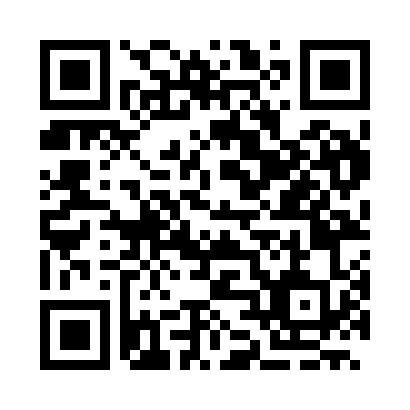 Prayer times for Hasanbejli, BulgariaWed 1 May 2024 - Fri 31 May 2024High Latitude Method: Angle Based RulePrayer Calculation Method: Muslim World LeagueAsar Calculation Method: HanafiPrayer times provided by https://www.salahtimes.comDateDayFajrSunriseDhuhrAsrMaghribIsha1Wed4:126:041:086:068:129:572Thu4:106:021:086:078:139:583Fri4:086:011:086:078:1510:004Sat4:066:001:076:088:1610:025Sun4:045:581:076:098:1710:046Mon4:025:571:076:098:1810:057Tue4:015:561:076:108:1910:078Wed3:595:551:076:118:2010:099Thu3:575:541:076:118:2110:1010Fri3:555:521:076:128:2210:1211Sat3:535:511:076:128:2310:1412Sun3:515:501:076:138:2510:1613Mon3:495:491:076:148:2610:1714Tue3:485:481:076:148:2710:1915Wed3:465:471:076:158:2810:2116Thu3:445:461:076:168:2910:2217Fri3:425:451:076:168:3010:2418Sat3:415:441:076:178:3110:2619Sun3:395:431:076:178:3210:2720Mon3:375:421:076:188:3310:2921Tue3:365:411:076:198:3410:3122Wed3:345:401:076:198:3510:3223Thu3:335:391:076:208:3610:3424Fri3:315:391:086:208:3710:3525Sat3:305:381:086:218:3810:3726Sun3:295:371:086:218:3910:3827Mon3:275:371:086:228:4010:4028Tue3:265:361:086:228:4010:4129Wed3:255:351:086:238:4110:4330Thu3:235:351:086:248:4210:4431Fri3:225:341:086:248:4310:45